Skok po rekord 12-letniego JankaJanek Działowski z KKL Kielce osiągnął najlepszy wynik w skoku o tyczce wśród swoich rówieśników, ustanawiając nieoficjalny rekord Polski 12-latków w historii tej dyscypliny. Fundatorem tyczki, która wyniosła Janka do rekordowej wysokości, jest Grupa Edukacyjna S.A., największy polski wydawca podręczników, który zapowiedział kolejne wsparcie dla młodego sportowca.12-letni Janek swoje historyczne zwycięstwo zdobył podczas mistrzostw województwa świętokrzyskiego młodzików w lekkiej atletyce, które odbyły się na początku września w Sandomierzu. Swoim skokiem poprawił dotychczasowy rekord Ryszarda Kolasy, który wynosił 3,15 m. Janek Działowski, nowy rekordzista, najpierw uzyskał 3,16, a potem 3,20 m.- Nie wybrałem tej dyscypliny, zadecydował o tym czysty przypadek. Na tzw. czwartku lekkoatletycznym pani Agnieszka Wrona (była mistrzyni Polski) zaprosiła mnie na trening tyczki. Przyszedłem, spodobało mi się i zostałem – mówi o początkach swojej kariery Janek, który skoki o tyczce trenuje od roku, a wcześniej przez dwa lata ćwiczył akrobatykę sportową. - Moim ulubionym sportowcem jest francuski skoczek Renaud Lavillenie. Jego technika jest perfekcyjna, skacze z dużą lekkością. Oczywiście chciałbym skakać kiedyś tak jak on. Na razie przygotowuję się do nowego sezonu, chciałbym pobić rekord 13-latków - 3,80 m – dodaje.Grupa Edukacyjna S.A., największy polski wydawca podręczników, który ufundował tyczkę młodemu sportowcowi, zdecydował się pokryć koszty kolejnej. – Cieszymy się, że możemy wspierać młodych, ambitnych ludzi. Mam nadzieję, że i ta druga tyczka pozwoli osiągać Jankowi kolejne rekordy – mówi Seweryn Kubicki, prezes zarządu Grupy Edukacyjnej.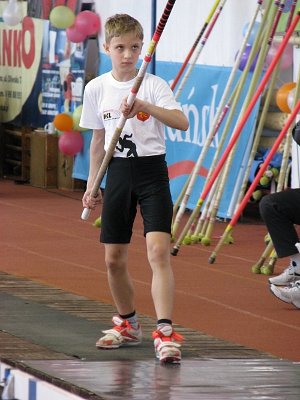 